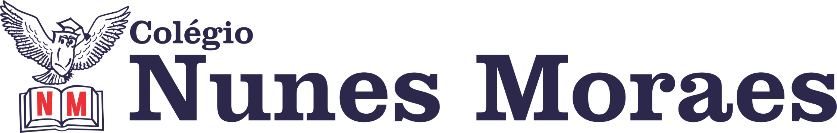 “Linda semana! Um dia de cada vez, que é para não perder as boas surpresas da vida.”FELIZ SEGUNDA-FEIRA!1ª aula: 7:20h às 8:15h – MATEMÁTICA – PROFESSOR: DENILSON SOUSA O link da aula será disponibilizado no grupo de whatsApp.1° passo: Leia a página 5 e resolva a questão da Página 6.  2° Passo: Enquanto realiza o 1° passo, acesse o link disponibilizado no grupo da sala no WhatsApp para ter acesso a sala de aula no Google Meet.  Obs.: o aluno que não conseguir ter acesso a videoconferência na plataforma Google Meet, deve fazer seguinte: Assista ao vídeo presente em:https://youtu.be/HN3ZinW56uU 3° passo: Resolva a questão 2 da página 7. Durante a resolução dessas questões o professor Denilson vai tirar dúvidas no chat/whatsapp (991652921)Faça foto das atividades que você realizou e envie para coordenação Islene(9.9150-3684)Essa atividade será pontuada para nota.2ª aula: 8:15h às 9:10h – GEOGRAFIA – PROFESSOR: ALISON ALMEIDA O link da aula será disponibilizado no grupo de whatsapp.1º Passo: Faça a resolução da Atividade Suplementar Capítulo 05. Página: 103 a 105 Questões: 01, 02, 03, 04, 05, 06, 07 e 082º Passo: Faça a correçãoAcesse ao Google para fazer a correção.Caso você não consiga acesso ao Google Meet comunique a coordenação e faça a correção quando for disponibilizada no grupo da turma.Durante a resolução dessas questões o professor Alison vai tirar dúvidas no chat/whatsapp (991074898)Faça foto das atividades que você realizou e envie para coordenação Islene(9.9150-3684)Essa atividade será pontuada para nota.Intervalo: 9:10h às 9:30h3ª aula: 9:30h às 10:25h – EDUCAÇÃO FÍSICA – PROFESSORA: SUANE1° Passo: Seguir as orientações da professora no grupo.2° Passo: Assistir a videoaulahttps://drive.google.com/file/d/1DyUNWVD1QrX5uW35mWnn2Mraf2ZTIQus/view?usp=drivesdk3° Passo: Comentário da aula no grupo.IMPORTANTE: O conteúdo desta aula será utilizado para avaliação da 2ª etapa. Incluiremos a data no calendário de provaDurante a resolução dessas questões o professora Suane vai tirar dúvidas no chat/whatsapp (987608151))Faça foto das atividades que você realizou e envie para coordenação Islene(9.9150-3684)Essa atividade será pontuada para nota.4ª aula: 10:25h às 11:20 h – INGLÊS – PROFESSOR: CARLOS ANJO O link da aula será disponibilizado no grupo de whatsapp.1º passo: Audio: página 56 (q. 1 a 4)2º passo: Log 2: página 57 (atividade para casa – em grupos – produzir uma capa de revista)3º passo: Simple Past of Verb Be: página 58 e 59 (1 a 4)Link para envio da atividade de casa: https://forms.gle/5VgFxFNs2u1nMn3a6 Teve problemas com a transmissão simultânea?Acesse a gravação da aula pelo portal SAS.Durante a resolução dessas questões o professor Carlos vai tirar dúvidas no chat/whatsapp (992438251)Faça foto das atividades que você realizou e envie para coordenação Islene(9.9150-3684)Essa atividade será pontuada para nota.PARABÉNS POR SUA DEDICAÇÃO!